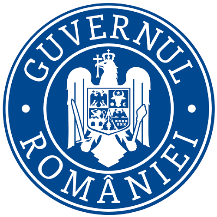 MINISTERUL FINANȚELORServiciul Comunicare, Relații Publice, Mass Media și TransparențăCătre ”Economedia”Doamnei Elena Deacu – redactor-șefReferitor la solicitarea dumneavoastră vă comunicăm următoarele:Cu titlul prealabil, menționăm faptul că Legea nr. 241/2005 pentru prevenirea și combaterea evaziunii fiscale, astfel cum a fost modificată și completată prin Legea nr. 55/2021, are caracter de lege penală specială, context în care trebuie precizat faptul că prevederile articolului 10 din actul normativ sus-menționat, după cum rezultă chiar din cuprinsul acestora, se aplică în cursul urmăririi penale sau al judecății, până la pronunțarea unei hotărâri judecătorești definitive, după caz.Impactul prevederilor art. 10, astfel cum a fost modificat prin Legea nr. 55/2021, poate fi analizat atât din perspectivă judiciară, cât și din perspectivă bugetară, cu mențiunea că impactul bugetar poate fi analizat/cuantificat subsecvent analizei asupra impactului judiciar.Mecanismul reglementat la articolul 10 din Legea nr. 241/2005 pentru prevenirea și combaterea evaziunii fiscale, cu modificările și completările ulterioare, are în vedere achitarea voluntară de către inculpat a prejudiciului pentru a beneficia de clauzele de nepedepsire prevăzute de lege, or, în aceste condiții este dificil de anticipat și cuantificat comportamentul inculpaților, astfel încât să se realizeze o estimare în ceea ce privește creșterea încasărilor la bugetul de stat.Ca atare, apreciem că impactul, din perspectivă bugetară, al Legii nr. 55/2021, poate fi cuantificat după o anumită perioadă de aplicare a legii, timp în care, pe de o parte, se stabilește practica judiciară în domeniu, iar pe de altă parte, încep să fie vizibile efectele acestei modificările legislative din perspectiva comportamentului inculpaților.În contextul în care scopul constituirii grupului de lucru de la nivelul Ministerului Finanțelor a fost acela de evaluare a impactului Legii nr. 55/2021, în ceea ce privește modul de interpretare al prevederilor articolului 10, menționăm faptul că a fost formulată sesizarea nr. 1.629/1/02.06.2021 de Curtea de Apel București către Înalta Curte de Casație și Justiție în vederea pronunțării unei hotărâri prealabile pentru dezlegarea de principiu a următoarei probleme de drept: ʺdacă dobânzile și penalitățile se aplică la prejudiciul produs prin comiterea faptei, majorat cu 20% din baza de calcul sau dobânzile și penalitățile se calculează doar la prejudiciul produs prin comiterea faptei".În atare situație, arătăm faptul că analiza pe care grupul de lucru menționat urmează să o realizeze trebuie să țină seama de faptul că soluția pe care ÎCCJ o va pronunța în legătură cu această sesizare va fi cea care se va aplica în practica de drept, având în vedere art. 477 alin.(3) din Legea nr. 135/2010 privind Codul de procedură penală, cu modificările și completările ulterioare.Biroul de presă